30.03.2020 r.Temat: Prostopadłościany i sześciany.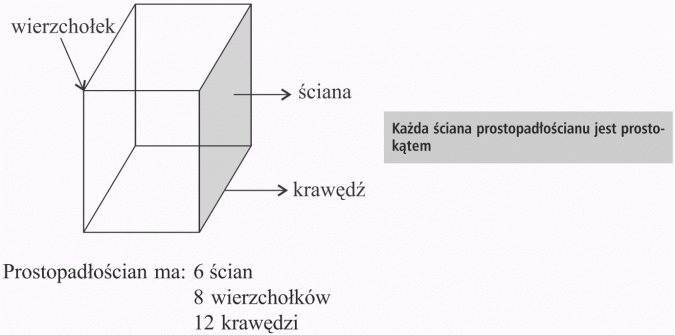 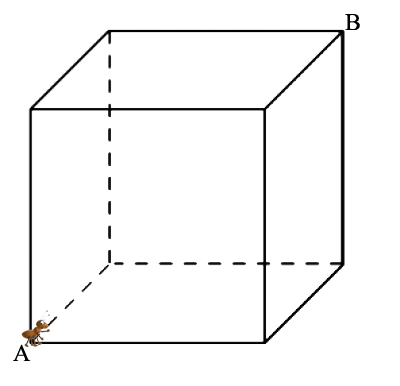 Sześcian to prostopadłościan, którego ściany są jednakowymi kwadratami. Proszę zrobić w podręczniku ćw. B str.218. w zeszycie.Spróbuj w zeszycie narysować te figury.Siatki prostopadłościanów. Obejrzyj film: https://www.youtube.com/watch?v=6WBQAXB6ZAw
ZADANIE:W zeszycie narysuj linijką i ołówkiem siatkę prostopadłościanu o, którym jest mowa w filmie. Wykonuj rysunek według wskazówek lektora. Następnie narysuj siatkę sześcianu według wskazówek lektora. Spróbuj narysować te siatki samemu, wyciąć i skleić. Możecie zrobić to na kolorowym papierze. Proszę, aby prace wykonane były porządnie, równo powycinane i posklejane. Następnie połączycie się ze mną przez skype i pokażecie swoje dzieła. Ja je ocenię. Czas na wykonanie zadania to środa 01.04.2020 r.POLE POWIERZCHNI CAŁKOWITEJ.Pole powierzchni całkowitej prostopadłościanu to suma pól wszystkich jego ścian.Proszę zrobić z podręcznika ćw. C str.219. w zeszycie. Zastanów się jaki można zapisać wzór, aby móc obliczyć pole całkowite prostopadłościanu, a jaki wzór na pole całkowite sześcianu. Jeżeli będziesz mieć pomysł, napisz do mnie wiadomość w dzienniku elektronicznym. Życzę miłej pracy.